ЗаключениеКонтрольно-счетной палаты Алейского района Алтайского края на проект решения Собрания депутатов Совхозного сельсовета Алейского района Алтайского края «О  внесении изменений и дополнений в решение Собрания депутатов Совхозного сельсовета Алейского района Алтайского края от 27.12.2022 №14 «О бюджете поселения Совхозный сельсовет Алейского района Алтайского края на 2023 год и на плановый период 2024 и 2025 годов»В соответствии с требованиями статьи 157 Бюджетного кодекса Российской Федерации, Федеральным законом от 07.02.2011 № 6-ФЗ «Об общих принципах организации деятельности контрольно-счетных органов субъектов Российской Федерации и муниципальных образований», Уставом муниципального образования Совхозный сельсовет Алейского района Алтайского края, Соглашением о передаче контрольно-счетной палате Алейского района полномочий контрольно-счетного органа муниципального образования Совхозный сельсовет  Алейского района по осуществлению внешнего муниципального финансового контроля от 15.11.2021 №б/н (с изменениями), Положением о контрольно-счетной палате Алейского района Алтайского края, утвержденным решением Собрания депутатов Алейского района Алтайского края  от 11.03.2022 №2-РСД, пунктом 2.8 плана работы КСП Алейского района на 2023 год, Собранием депутатов Совхозного сельсовета Алейского района Алтайского края в адрес контрольно-счетной палаты Алейского района Алтайского края представлен проект решения Собрания депутатов Совхозного сельсовета  «О  внесении изменений и дополнений в решение Собрания депутатов Совхозного сельсовета Алейского района Алтайского края от 27.12.2022 №14 «О бюджете поселения Совхозный сельсовет Алейского района Алтайского края на 2023 год и на плановый период 2024 и 2025 годов».Рассматриваемый проект Решения с приложениями поступил в контрольно-счетную палату Алейского района Алтайского края - 24.05.2023 г. Рассматриваемым проектом решения изменения в бюджет поселения вносятся в первый раз. 	Контрольно-счетная палата Алейского района Алтайского края рассмотрела представленный Проект решения.	Целью финансово-экономической экспертизы проекта муниципального нормативно-правового акта является выявление факторов риска при формировании средств бюджета, создающих условия для последующего неправомерного и (или) неэффективного использования средств бюджета, анализ достоверности оценки объёма расходных обязательств.  В рамках реализации указанных целей планируется провести комплексный правовой, финансовый, социально-экономический анализ проекта бюджета на предмет его соответствия законодательству, внутренней согласованности, непротиворечивости другим актам законодательства и планово-прогнозным документам, обоснованности состава и объемов бюджетных назначений.Представленный на рассмотрение Проект решения включает в себя: текстовую часть решения, и отраженные в ней изменения основных показателей бюджета, предлагаемую редакцию Приложений 3, 5, 7 действующего решения о бюджете поселения.Предлагается утвердить основные характеристики бюджета на 2023 год плановый период:- прогнозируемый общий объем доходов бюджета 9 627,4 тыс. рублей, в том числе объем межбюджетных трансфертов, получаемых из бюджетов других уровней 7 246,1 тыс. рублей;- общий объем расходов бюджета в сумме 9 627,4 тыс. рублей;- верхний предел муниципального внутреннего долга на 1 января 2024 года в сумме 0,0 тыс. рублей, в том числе верхний предел долга по муниципальным - 0,0 тыс. рублей;- дефицит бюджета в сумме 0,0 тыс. рублей;Представленная структура соответствует требованиям ст.184.1 Бюджетного кодекса Российской Федерации. Внесение изменений обусловлено уменьшением объема межбюджетных трансфертов бюджетам поселений из бюджетов муниципальных районов на осуществление части полномочий по решению вопросов местного значения в соответствии с заключенными соглашениями (сбор и вывоз ТБО и мусора) – «-23,5 тыс. руб.», увеличением финансового обеспечения расходов ППМИ на 3 255,0 тыс. руб., (в том числе МБТ на инициативные проекты в рамках МП «Комплексное развитие сельских территорий: ремонт СДК в п.Александровский в размере 385,1 тыс. руб., благоустройство кладбища в с.Ветелки в размере 292,0 тыс. руб., Субсидии бюджетам муниципальных образований на реализацию инициативных проектов развития (создания) общественной инфраструктуры муниципальных образований (Алейский район, село Ветелки) в размере 1 112,3 тыс. руб., софинансирование реализации инициативных проектов развития (создания) общественной инфраструктуры муниципальных образований – 1300,0 тыс. руб., инициативные платежи населения 165,6 тыс. руб.), увеличение МБТ на решение вопросов местного значения на 350,0 тыс. руб, увеличение прочих МБТ на реализацию муниципальной программы по подразделу 08 01 «Культура» на 500,0 тыс. руб., увеличение, а также изменение КБК Субсидии бюджетам муниципальных образований на текущий и капитальный ремонт, благоустройство территорий объектов культурного наследия - памятников Великой Отечественной войны на 1 333,3 тыс. руб., прочим МБТ  на МП в размере 405,0 тыс. руб.. Указанные изменения согласуются с представленным Проектом решения. Установлен факт несоответствия утвержденного решения о бюджете поселения на 2023 год и плановый период 2024 и 2025 годов, решению, предоставленному до начала финансового года в КСП Алейского района для проведения финансово-экономической экспертизы проекта решения о бюджете поселения на очередной финансовый год и плановый период (заключение КСП Алейского района от 27.12.2022 №85/01-05). Согласно объяснениям Администрации Совхозного сельсовета, бюджет поселения был принят с иными объемами бюджетных назначений по причине изменения объема прочих МБТ на 18,0 тыс. руб. Измененый проект решения не предоставлялся в КСП Алейского района для проведения соответствующей экспертизы.Выводы.Исходя из рассмотрения представленного проекта решения Собрания депутатов Совхозного сельсовета «О  внесении изменений и дополнений в решение Собрания депутатов Совхозного сельсовета Алейского района Алтайского края от 27.12.2022 №14 «О бюджете поселения Совхозный сельсовет Алейского района Алтайского края на 2023 год и на плановый период 2024 и 2025 годов» как отдельного документа, проект решения соответствует требованиям и нормам бюджетного законодательства. Соблюдены требования и ограничения, установленные Бюджетным Кодексом РФ. В соответствии с пунктом 3 статьи 169 Бюджетного Кодекса Российской Федерации проект решения о бюджете содержит показатели бюджета на 2023 год и на плановый период 2024 и 2025 годов. Классификация доходов и расходов бюджета в проекте решения соответствует бюджетной классификации, утвержденной ст. 20, 21 Бюджетного Кодекса РФ, с использованием бюджетной классификации Российской Федерации, утвержденной приказом Минфина России от 19.11.2021 N 187н "О внесении изменений в Порядок формирования и применения кодов бюджетной классификации Российской Федерации, их структуру и принципы назначения, утвержденные приказом Министерства финансов Российской Федерации от 6 июня 2019 г. N 85н". Контрольно-счетная палата Алейского района Алтайского края считает проект решения и отраженные в нем изменения обоснованными, соответствующими требованиям федерального законодательства,  законодательства Алтайского края, нормативно-правовым актам  муниципального образования Совхозный сельсовет Алейского района Алтайского края  и считает возможным предложить Собранию депутатов Совхозного сельсовета Алейского района Алтайского края рассмотреть и утвердить данный проект решения.Предложения.	Взять под строгий контроль исполнение Порядка составления и рассмотрения проекта Бюджета поселения, утверждения и исполнения бюджета поселения, осуществления контроля за его исполнением и утверждения отчета об исполнении бюджета поселения, утвержденного Решением Собрания депутатов Совхозного сельсовета Алейского района Алтайского края 13.07.2020г. №10. Не допускать нарушений исполнения вышеуказанного Порядка. Предоставлять документы, проекты документов, указанные в Порядке в КСП Алейского района для проведения финансово-экономической экспертизы.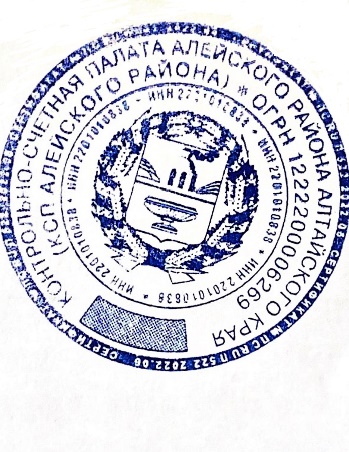 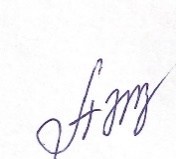 Председатель контрольно-счетной палаты   Алейского района Алтайского края                                          		     Захарова А.С.29.05.2023 № 60/01-05Администрация Совхозного сельсовета Алейского района Алтайского краяСобрание депутатов Совхозного сельсовета Алейского района Алтайского краяГлаве сельсоветаВ.И.Трегубу